Номер в геральдическом реестре Ульяновской областиДата внесения в геральдический реестр Ульяновской областиНазвание официального символаРегистрационный номер в Государственном геральдическом регистре Российской Федерации и дата внесенияЦветное графическое изображение (рисунок) официального символа (в действующей редакции)Геральдическое описание официального символа (текст) с указанием автора/авторов (в действующей редакции)Решение об утверждении (об изменении) официального символаМесто хранения официального символа1234567822327.02.2017Герб Ново-майнского городского поселения№ 9169 от 20.02.2014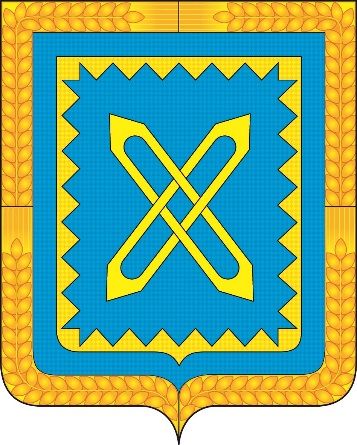 В лазоревом поле с двумя каймами, одна из которых выложена головками колосьев, а вторая, внутренняя, ограничена зубцами с внутренней стороны – два ткацких челнока, переплетённых накрест; все фигуры золотые. Герб разработан авторской группой в составе: Константин Мочёнов, исполнительный директор правления общероссийской общественной органи-зации «Союз геральдистов России» (г. Химки), Анна Гарсиа, дизайнер общества с ограниченной ответственностью «Регион-Сервис» (г. Москва), Вячеслав Мишин (г. Химки).Решение Совета депутатов муниципального образования «Новомайнское городское поселение» от 04.12.2013 № 6/20 (с изменениями, внесёнными решением Совета депутатов муниципального образования «Новомайнское городское поселение» от 24.04.2015 № 2/6)Архив муниципального образования «Новомайнское городское поселение»